ИСПОЛНИТЕЛЬНЫЙ ОРГАН ГОСУДАРСТВЕННОЙ ВЛАСТИ ЛИПЕЦКОЙ ОБЛАСТИГОСУДАСТВЕННАЯ ЖИЛИЩНАЯ ИНСПЕКЦИЯ
ЛИПЕЦКОЙ ОБЛАСТИ ПРИКАЗОб утверждениипрограммы профилактикирисков причинения вреда (ущерба) охраняемым законом ценностям  В соответствии со статьей 44 Федерального закона от 31 июля 2020 года          № 248-ФЗ «О государственном контроле (надзоре) и муниципальном контроле в Российской Федерации», постановлением Правительства Российской Федерации от 25 июня 2021 года № 990 «Об утверждении правил разработки и утверждения контрольными (надзорными) органами программы профилактики рисков причинения вреда (ущерба) охраняемым законом ценностям», постановлением администрации Липецкой области от 24 сентября 2021 года № 384 «Об утверждении Положения о региональном государственном жилищном контроле (надзоре) на территории Липецкой области», постановлением администрации Липецкой области от 24 сентября 2021 года № 389 «Об утверждении Положения о региональном государственном лицензионном контроле за осуществлением предпринимательской деятельности по управлению многоквартирными домами на территории Липецкой области»:ПРИКАЗЫВАЮ:              1. Утвердить Программу профилактики рисков причинения вреда (ущерба) охраняемым законом ценностям (далее – Программа профилактики) при осуществлении регионального государственного жилищного контроля (надзора) на территории Липецкой области (далее – государственный жилищный надзор) и при осуществлении регионального государственного лицензионного контроля за осуществлением предпринимательской деятельности по управлению многоквартирными домами на территории Липецкой области (далее – государственный лицензионный контроль)  на 2023 год (приложение).           2. Начальнику отдела контроля за размещением сведений в 
государственных информационных системах, расчетом платы за капитальный ремонт и организационно-аналитической работы Демихову В.В. разместить настоящий приказ на официальном сайте Государственной жилищной инспекции Липецкой области.           3. Контроль за исполнением настоящего приказа оставляю за собой. И.о. руководителя инспекции                                                               Ю.С. Букреев                                                                                                         Приложение                                                                                      к приказу от 20.12.2022 № 90Программа профилактики рисков причинения вреда (ущерба) охраняемым законом ценностям при осуществлении регионального государственного жилищного контроля (надзора) на территории Липецкой области Раздел 1. Анализ текущего состояния осуществления вида контроля, описание текущего развития профилактической деятельности контрольного (надзорного) органа, характеристика проблем, на решение которых направлена программа профилактики1. Контролируемыми лицами в сфере государственного жилищного надзора на территории Липецкой области являются  юридические лица, индивидуальные предприниматели и граждане.Объектами государственного жилищного надзора являются:    1) деятельность, результаты деятельности, действия (бездействие) контролируемых лиц, в рамках которых должны соблюдаться обязательные требования;    2) объекты жилищного фонда, которыми контролируемые лица владеют и (или) пользуются.           Анализ текущего состояния осуществления государственного жилищного надзора (по состоянию на I полугодие 2022 г.),  осуществления лицензионного контроля предпринимательской деятельности по управлению многоквартирными домами в 1 полугодии 2022 года.            В 1 полугодии 2022 года в Госжилинспекцию поступило 11070 обращений 
граждан, что на 35% больше, чем за аналогичный период 2021 года. 
             Обращения жителей области содержали следующие вопросы:  Нарушение содержания многоквартирных жилых домов и придомовой территории – 4198 (38%);Начисление платы за коммунальные услуги, общедомовые приборы учета коммунальных ресурсов – 1854 (16,7%); Нарушение технического состояния строительных конструкций дома – 1542 (14%); Нарушение уровня и режима предоставления коммунальных услуг – 1105 (10%);Нарушение технического состояния внутридомового инженерного оборудования – 744 (6,7%); 6. Нарушение организации технического обслуживания и ремонта зданий – 619 (5,6%);7. Несогласие с установленным размером платы за содержание и ремонт жилья, выбор способа управления – 415 (3,7%); 8. Нарушение порядка проведения перевода, перепланировки, переустройства жилого помещения – 146 (1,3%); 9. Непригодные многоквартирные дома и переселение – 37 (0,3%); 10. Прочие вопросы – 410 (3,7%). За отчетный период проведено 1098 контрольных мероприятий и 1065 обследований многоквартирных домов, в ходе которых выявлено 1501 нарушение.  
               В Госжилинспекции действует «горячая линия». Телефон «горячей линии»: (4742) 22-13-16. На «горячей линии» принимаются обращения по вопросам, относящимся к компетенции Госжилинспекции. 
              В 1 полугодии 2022 года на «горячую линию» поступило 408 сообщений граждан. Большинство из них касались вопросов содержания придомовых территорий многоквартирных домов и предоставления коммунальных услуг.     По всем обращениям, поступающим на «горячую линию», в адрес 
управляющих организаций Госжилинспекцией оперативно направляются 
требования об устранении нарушений, по результатам которых заявленные 
проблемы успешно разрешаются в максимально короткие сроки. 
               По результатам проведенных Госжилинспекцией контрольных мероприятий выдано 307 предписаний об устранении выявленных нарушений, 922 предостережения о недопустимости нарушения требований жилищного законодательства, составлено 236 протоколов об административном правонарушении. Общая сумма наложенных административных штрафов составила 8,4 млн. руб.      Следует отметить, что большая часть выявленных в результате контрольных мероприятий нарушений управляющими организациями оперативно устранена. В установленные сроки исполнены 96% выданных Госжилинспекцией предписаний и предостережений. Остальные предписания и предостережения находятся на контроле Госжилинспекции.   В осенне-зимний период 2021 – 2022 годов Госжилинспекция на постоянной основе контролировала качество уборки снега во дворах, наледи и сосулек с крыш многоквартирных домов. Контрольные мероприятия проводились по обращениям граждан, а также по результатам мониторинга, проведенного сотрудниками Госжилинспекции по веб-камерам города. По всем выявленным нарушениям оперативно приняты меры для их устранения.   В осенне-зимний период 2021 – 2022 годов Госжилинспекцией обследовано 857 дворовых территорий. В ходе контрольных мероприятий в работе 14 управляющих организаций выявлено 94 факта нарушения содержания придомовых территорий и кровель многоквартирных домов.   В рамках осуществления контроля за порядком определения исполнителем коммунальных услуг размера платы за коммунальные услуги в 1 полугодии 2022 года Госжилинспекцией проведено 358 контрольных мероприятий по вопросу правомерности выставления жителям платы, по результатам которых выдано 82 предписания, 306 предостережений, составлено 97 протоколов об административном правонарушении.    В 1 полугодии 2022 года по вопросу незаконного отключения потребителей от предоставления электроэнергии без должного уведомления проведено 9 согласованных с прокуратурой контрольных мероприятий, по результатам которых выдано 9 предписаний, составлено 11 протоколов.   В 2022 году в Госжилинспекцию из Управления социальной политики Липецкой области поступила информация о том, что по 187792 направленным запросам не получены ответы о наличии или отсутствии у получателей социальных услуг задолженности по оплате за жилищно-коммунальные услуги, что является нарушением прав получателей социальных услуг.   Госжилинспекцией проведен анализ и мониторинг полученной информации, по которым установлено, что 89 юридическими лицами были нарушены сроки ответов на запросы, 16 из них прекратили деятельность в связи с признанием (несостоятельными) банкротами, ликвидацией, исключением из ЕГРЮЛ.В отношении 45 ресурсоснабжающих организаций, товариществ собственников жилья, жилищно-строительных кооперативов и 28 управляющих организаций Госжилинспекцией проведены контрольные мероприятия по соблюдению требований действующего законодательства, по результатам которых выдано 59 предписаний по обеспечению своевременного размещения сведений о наличии или отсутствии задолженности в ГИС ЖКХ. Во исполнение регионального государственного контроля (надзора) Госжилинспекцией проведены мероприятия по привлечению лиц, которые ранее были признаны виновными в совершении административного правонарушения, предусмотренного частью 2 статьи 13.19.2 КоАП РФ в связи с не размещением информации в ГИС ЖКХ. В отношении 18 директоров составлены протоколы за игнорирование запросов соцзащиты для выплаты субсидий, которые направлены в суд. На председателей пяти ТСЖ г. Ельца наложены штрафы по 15 тыс.руб. В 1 полугодии 2022 года проанализированы сведения о размещении информации в ГИС ЖКХ управляющими и ресурсоснабжающими организациями, ТСЖ, региональными операторами. По результатам контрольного мероприятия без взаимодействия с контролируемым лицом выявлены 29 организаций, своевременно не разместивших сведения по запросу соцзащиты, в отношении которых составлены протоколы об административном правонарушении.          Публичность и открытость деятельности Госжилинспекции отражена в 
активном взаимодействии со средствами массовой информации. Данный факт 
подтверждается тем, что за отчетный период в целях повышения 
информированности населения Липецкой области по вопросам, связанным с 
управлением, содержанием и ремонтом общего имущества собственников 
помещений, предоставлением коммунальных услуг гражданам, с деятельностью 
управляющих организаций, лицензированием деятельности по управлению 
многоквартирными домами в средствах массовой информации Липецкой области и на официальном сайте Госжилинспекции было размещено 126 публикаций по вопросам жилищно-коммунального хозяйства.Раздел 2. Цели и задачи программы профилактики2. Целями проведения профилактических мероприятий являются:1) предотвращение рисков причинения вреда охраняемым законом ценностям;2) предупреждение нарушений обязательных требований (снижение числа нарушений обязательных  требований) в сфере  государственного жилищного надзора;3) увеличение доли законопослушных контролируемых лиц;4) устранение существующих и потенциальных условий, причин 
и факторов, способных привести к нарушению обязательных требований и причинению вреда охраняемым законом ценностям;5) мотивация к добросовестному поведению контролируемых лиц и как следствие снижение уровня ущерба охраняемым законом ценностям.6. Проведение контрольным (надзорным) органом профилактических мероприятий направлено на решение следующих задач:1) разъяснение контролируемым лицам обязательных требований;2) выявление причин, факторов и условий, способствующих причинению вреда охраняемым законом ценностям и нарушению обязательных 
требований, определение способов устранения или снижения рисков их возникновения;3) принятие мер к обеспечению реального влияния на уровень безопасности охраняемых законом ценностей комплекса обязательных требований, соблюдение которых составляет предмет контроля (надзора);4) установление и оценка зависимости видов, форм и интенсивности профилактических мероприятий от особенностей контролируемого лица, проведение профилактических мероприятий с учетом данных факторов;5) создание системы консультирования контролируемых лиц, в том числе 
с использованием современных информационно-телекоммуникационных технологий;6) повышение уровня правовой грамотности контролируемых лиц, в том числе путем обеспечения доступности информации об обязательных 
требованиях и необходимых мерах по их исполнению.Раздел 3. Перечень профилактических мероприятий, сроки (периодичность) их проведения3. В целях предотвращения совершения контролируемыми лицами нарушений обязательных требований Госжилинспекция проводит следующие профилактические мероприятия:1) информирование;2) обобщение правоприменительной практики;3) объявление предостережения;4) консультирование;5) профилактический визит.                                          ИнформированиеИнформирование по вопросам соблюдения обязательных требований  ведется посредством размещения необходимых сведений в соответствии с положениями статьи 46 Федерального закона от 31 июля 2020 года №248-ФЗ «О государственном контроле (надзоре) и муниципальном контроле в Российской Федерации» на официальном сайте Госжилинспекции  в сети «Интернет», в средствах массовой информации и в иных формах. Срок (периодичность) проведения данного мероприятия: постоянно.          Отдел и должностные лица Госжилинспекции, ответственные за  реализацию: отдел контроля за размещением сведений в 
государственных информационных системах, расчетом платы за капитальный ремонт и организационно-аналитической работы, заместитель руководителя инспекции.Обобщение правоприменительной практикиГосжилинспекцией осуществляется ежегодное обобщение правоприменительной практики в соответствии с положениями статьи 47 Федерального закона от  31 июля 2020 года №248-ФЗ «О государственном контроле (надзоре) и муниципальном контроле в Российской Федерации». По результатам обобщения правоприменительной практики обеспечивается подготовка доклада, содержащего результаты обобщения правоприменительной практики Госжилинспекции.Доклад о правоприменительной практике готовится по итогам отчетного года и утверждается руководителем Госжилинспекции не позднее 1 марта года, следующего за отчетным годом, после чего размещается на официальном сайте Госжилинспекции в сети «Интернет» в течение десяти календарных дней со дня его утверждения.            Отдел и должностные лица Госжилинспекции, ответственные за  реализацию:  отдел лицензирования и административного производства, заместитель руководителя инспекции.                                    Объявление предостереженияПри наличии у должностных лиц Госжилинспекции сведений о готовящихся нарушениях обязательных требований или признаках нарушений обязательных требований и (или) в случае отсутствия подтвержденных данных о том, что нарушение обязательных требований причинило вред (ущерб) охраняемым законом ценностям либо создало угрозу причинения вреда (ущерба) охраняемым законом ценностям, контролируемому лицу с учетом требований статьи 49 Федерального закона от  31 июля 2020 года №248-ФЗ «О государственном контроле (надзоре) и муниципальном контроле в Российской Федерации» объявляется предостережение о недопустимости нарушения обязательных требований и предлагается принять меры по обеспечению соблюдения обязательных требований.Контролируемое лицо в течение двадцати календарных дней после получения предостережения о недопустимости нарушения обязательных требований вправе подать в Госжилинспекцию возражение в отношении указанного предостережения, в котором указываются:1) наименование юридического лица либо фамилия, имя, отчество (при наличии) индивидуального предпринимателя или гражданина; почтовый адрес (места нахождения - для юридического лица, места жительства – индивидуального предпринимателя и гражданина), а также номер (номера) контактного телефона, адрес (адреса) электронной почты (при наличии);2) дата и номер предостережения, наименование уполномоченного органа исполнительной власти Липецкой области, объявившего предостережение;3) обоснование позиции в отношении указанных в предостережении действий (бездействия) контролируемого лица, которые приводят или могут привести к нарушению обязательных требований, с приложением документов, подтверждающих обоснованность возражений, или их копий;4) предлагаемый способ (адрес) направления Госжилинспекцией информации о результатах рассмотрения возражений.   Возражения представляются в бумажном виде в Госжилинспекцию контролируемым лицом лично либо его представителем, направляются в Госжилинспекцию в бумажном виде почтовым отправлением либо направляются в форме электронного документа на адрес электронной почты Госжилинспекции.Возражение рассматривается Госжилинспекцией в течение двадцати рабочих дней со дня его регистрации.По результатам рассмотрения возражения Госжилинспекция принимает одно из следующих решений:1) удовлетворяет возражение и отменяет объявленное предостережение;2) отказывает в удовлетворении возражения.	Не позднее одного рабочего дня со дня, следующего за днем принятия решения, подавшему возражение контролируемому лицу направляется письменный мотивированный ответ о результатах рассмотрения возражения указанным им способом, позволяющим достоверно определить лицо, отправившее документ, его получателя и дату направления.Объявленные предостережения о недопустимости нарушения обязательных требований и результаты рассмотрения возражений на объявленные предостережения подлежат учету, а соответствующие данные использованию Госжилинспекцией для проведения иных профилактических и надзорных мероприятий.Срок (периодичность) проведения данного мероприятия: постоянно.         Отдел и должностные лица Госжилинспекции, ответственные за  реализацию:            инспекционный отдел, отдел лицензионного контроля, заместитель руководителя;          отдел контроля за расчетом платы за жилое помещение и коммунальные услуги, заместитель руководителя  – начальник отдела контроля за расчетом платы за жилое помещение и коммунальные услуги;          отдел лицензирования и административного производства, отдел контроля за размещением сведений в государственных информационных системах, расчетом платы за капитальный ремонт и организационно-аналитической работы, заместитель руководителя.                                                КонсультированиеДолжностные лица Госжилинспекции осуществляют консультирование контролируемых лиц и их представителей в соответствии с положениями статьи 50 Федерального закона от 31 июля 2020 года № 248-ФЗ «О государственном контроле (надзоре) и муниципальном контроле в Российской Федерации» по вопросам, касающимся организации и осуществления  государственного жилищного надзора, в том числе по следующим вопросам, по которым осуществляется письменное консультирование:  1) порядка применения положений нормативных правовых актов Российской Федерации, содержащих обязательные требования, соблюдение которых является предметом государственного жилищного надзора;2) порядка проведения надзорных мероприятий;3) периодичности проведения надзорных мероприятий;4) порядка принятия решений по итогам надзорных мероприятий;5) порядка обжалования решений, действия (бездействия)  должностных лиц Госжилинспекции. Консультирование осуществляется должностным лицом Госжилинспекции по телефону, посредством видео-конференц-связи, на личном приеме, либо в ходе проведения профилактического мероприятия или надзорного мероприятия.Консультирование по телефону и посредством видео-конференц-связи осуществляется в соответствии с графиком, утверждаемым руководителем Госжилинспекции и размещаемым на информационном стенде в помещении Госжилинспекции в доступном для граждан месте, а также на официальном сайте Госжилинспекции в сети «Интернет». Данный график должен содержать дату и время проведения консультирования; номер (номера) телефона (телефонов) и (или) указание на сервис видео-конференц-связи; фамилию, имя, отчество (при наличии) должностного лица Госжилинспекции, осуществляющего консультирование.Консультирование при личном обращении осуществляется в специально оборудованных для приема граждан помещениях Госжилинспекции  с использованием средств аудио- и (или) видеозаписи.Время консультирования по телефону, посредством видео-конференц-связи, на личном приеме одного контролируемого лица не должно превышать пятнадцать минут.Контролируемое лицо вправе направить запрос о предоставлении письменного ответа по вопросам, по которым осуществляется письменное консультирование, в соответствии с Федеральным законом от 02 мая 2006 года                № 59-ФЗ «О порядке рассмотрения обращений граждан Российской Федерации».В случае поступления пяти и более однотипных обращений контролируемых лиц и их представителей консультирование по таким обращениям осуществляется посредством размещения на официальном сайте Госжилинспекции в сети «Интернет» письменного разъяснения, подписанного должностным лицом Госжилинспекции.Госжилинспекцией ведется учет консультаций в соответствующем журнале, форма которого утверждается руководителем Госжилинспекции.         Срок (периодичность) проведения данного мероприятия: постоянно.         Отдел и должностные лица Госжилинспекции, ответственные за  реализацию:          инспекционный отдел, отдел лицензионного контроля, заместитель руководителя;          отдел контроля за расчетом платы за жилое помещение и коммунальные услуги, заместитель руководителя  – начальник отдела контроля за расчетом платы за жилое помещение и коммунальные услуги;          отдел лицензирования и административного производства, отдел контроля за размещением сведений в государственных информационных системах, расчетом платы за капитальный ремонт и организационно-аналитической работы, заместитель руководителя.Профилактический визитПрофилактический визит проводится в соответствии с положениями статьи 52 Федерального закона от 31 июля 2020 года №248-ФЗ «О государственном контроле (надзоре) и муниципальном контроле в Российской Федерации». Профилактический визит проводится в форме профилактической беседы по месту осуществления деятельности контролируемого лица либо путем использования видео-конференц-связи.Обязательный профилактический визит проводится не реже одного раза в год, но не чаще одного раза в месяц, в рабочее время в период, устанавливаемый уведомлением о проведении профилактического визита, и не может превышать один рабочий день. По ходатайству должностного лица Госжилинспекции  руководителем Госжилинспекции (лицом, исполняющим его обязанности) срок проведения обязательного профилактического визита может быть продлен на срок не более двух рабочих дней.Обязательный профилактический визит проводится Госжилинспекцией в отношении контролируемых лиц, приступающих к осуществлению контролируемого вида деятельности, не позднее чем в течение одного года со дня начала такой деятельности, а также в отношении объектов государственного жилищного надзора, отнесенных к категориям чрезвычайно высокого риска, высокого риска.О проведении обязательного профилактического визита контролируемое лицо должно быть уведомлено не позднее чем за пять рабочих дней до даты его проведения в следующем порядке:1) руководителем Госжилинспекции принимается решение о проведении обязательного профилактического визита в отношении контролируемого лица в форме профилактической беседы или путем использования видео-конференц-связи, определяются дата, время и должностное лицо, уполномоченное на проведение обязательного профилактического визита;2) контролируемое лицо уведомляется способом, позволяющим достоверно установить получение им уведомления, о дате проведения обязательного профилактического визита;3) в уведомлении контролируемому лицу предлагается определить лицо (лиц), уполномоченное (уполномоченных) на взаимодействие с должностным лицом Госжилинспекции в ходе проведения обязательного профилактического визита;4) в случае принятия решения о проведении обязательного профилактического визита путем использования видео-конференц-связи в уведомлении указываются сведения, необходимые для установления связи между контролируемым лицом и Госжилинспекцией.Контролируемое лицо вправе отказаться от проведения обязательного профилактического визита, уведомив об этом Госжилинспекцию не позднее чем за три рабочих дня до даты его проведения.По результатам проведения профилактического визита должностным лицом Госжилинспекции, непосредственно проводившим профилактическое мероприятие, составляется акт о проведении профилактического визита.          Отдел и должностные лица Госжилинспекции, ответственные за  реализацию:          инспекционный отдел, отдел лицензионного контроля, заместитель руководителя;          отдел контроля за расчетом платы за жилое помещение и коммунальные услуги, заместитель руководителя  – начальник отдела контроля за расчетом платы за жилое помещение и коммунальные услуги;          отдел лицензирования и административного производства, заместитель руководителя. Раздел 4. Показатели результативности и эффективности программы профилактикиПрограмма профилактики рисков причинения вреда (ущерба) охраняемым законом ценностям при осуществлении регионального государственного лицензионного контроля за осуществлением предпринимательской деятельности по управлению многоквартирными домами на территории Липецкой областиРаздел 1. Анализ текущего состояния осуществления вида контроля, описание текущего развития профилактической деятельности контрольного (надзорного) органа, характеристика проблем, на решение которых направлена программа профилактики1. Контролируемыми лицами в сфере государственного лицензионного контроля на территории Липецкой области являются лицензиаты.Объектами государственного лицензионного контроля являются:   1) деятельность, действия (бездействие) контролируемых лиц, при которых должны соблюдаться лицензионные требования;   2) результаты деятельности контролируемых лиц, в том числе работы и услуги, к которым предъявляются лицензионные требования;    3) объекты жилищного фонда.       Анализ текущего состояния осуществления государственного жилищного надзора (по состоянию на I полугодие 2022 г.),  осуществления лицензионного контроля предпринимательской деятельности по 
управлению многоквартирными домами в 1 полугодии 2022 года.            В 1 полугодии 2022 года в Госжилинспекцию поступило 11070 обращений 
граждан, что на 35% больше, чем за аналогичный период 2021 года. 
             Обращения жителей области содержали следующие вопросы:  Нарушение содержания многоквартирных жилых домов и придомовой территории – 4198 (38%);Начисление платы за коммунальные услуги, общедомовые приборы учета коммунальных ресурсов – 1854 (16,7%); Нарушение технического состояния строительных конструкций дома – 1542 (14%); Нарушение уровня и режима предоставления коммунальных услуг – 1105 (10%);Нарушение технического состояния внутридомового инженерного оборудования – 744 (6,7%); 6. Нарушение организации технического обслуживания и ремонта зданий – 619 (5,6%);7. Несогласие с установленным размером платы за содержание и ремонт жилья, выбор способа управления – 415 (3,7%); 8. Нарушение порядка проведения перевода, перепланировки, переустройства жилого помещения – 146 (1,3%); 9. Непригодные многоквартирные дома и переселение – 37 (0,3%); 10. Прочие вопросы – 410 (3,7%). За отчетный период проведено 1098 контрольных мероприятий и 1065 обследований многоквартирных домов, в ходе которых выявлено 1501 нарушение.  
               В Госжилинспекции действует «горячая линия». Телефон «горячей линии»: (4742) 22-13-16. На «горячей линии» принимаются обращения по вопросам, относящимся к компетенции Госжилинспекции. 
              В 1 полугодии 2022 года на «горячую линию» поступило 408 сообщений граждан. Большинство из них касались вопросов содержания придомовых территорий многоквартирных домов и предоставления коммунальных услуг.     По всем обращениям, поступающим на «горячую линию», в адрес 
управляющих организаций Госжилинспекцией оперативно направляются 
требования об устранении нарушений, по результатам которых заявленные 
проблемы успешно разрешаются в максимально короткие сроки. 
               По результатам проведенных Госжилинспекцией контрольных мероприятий выдано 307 предписаний об устранении выявленных нарушений, 922 предостережения о недопустимости нарушения требований жилищного законодательства, составлено 236 протоколов об административном правонарушении. Общая сумма наложенных административных штрафов составила 8,4 млн. руб.      Следует отметить, что большая часть выявленных в результате контрольных мероприятий нарушений управляющими организациями оперативно устранена. В установленные сроки исполнены 96% выданных Госжилинспекцией предписаний и предостережений. Остальные предписания и предостережения находятся на контроле Госжилинспекции.   В осенне-зимний период 2021 – 2022 годов Госжилинспекция на постоянной основе контролировала качество уборки снега во дворах, наледи и сосулек с крыш многоквартирных домов. Контрольные мероприятия проводились по обращениям граждан, а также по результатам мониторинга, проведенного сотрудниками Госжилинспекции по веб-камерам города. По всем выявленным нарушениям оперативно приняты меры для их устранения.   В осенне-зимний период 2021 – 2022 годов Госжилинспекцией обследовано 857 дворовых территорий. В ходе контрольных мероприятий в работе 14 управляющих организаций выявлено 94 факта нарушения содержания придомовых территорий и кровель многоквартирных домов.   В рамках осуществления контроля за порядком определения исполнителем коммунальных услуг размера платы за коммунальные услуги в 1 полугодии 2022 года Госжилинспекцией проведено 358 контрольных мероприятий по вопросу правомерности выставления жителям платы, по результатам которых выдано 82 предписания, 306 предостережений, составлено 97 протоколов об административном правонарушении.    В 1 полугодии 2022 года по вопросу незаконного отключения потребителей от предоставления электроэнергии без должного уведомления проведено 9 согласованных с прокуратурой контрольных мероприятий, по результатам которых выдано 9 предписаний, составлено 11 протоколов.   В 2022 году в Госжилинспекцию из Управления социальной политики Липецкой области поступила информация о том, что по 187792 направленным запросам не получены ответы о наличии или отсутствии у получателей социальных услуг задолженности по оплате за жилищно-коммунальные услуги, что является нарушением прав получателей социальных услуг.       Госжилинспекцией проведен анализ и мониторинг полученной информации, по которым установлено, что 89 юридическими лицами были нарушены сроки ответов на запросы, 16 из них прекратили деятельность в связи с признанием (несостоятельными) банкротами, ликвидацией, исключением из ЕГРЮЛ.    В отношении 45 ресурсоснабжающих организаций, товариществ собственников жилья, жилищно-строительных кооперативов и 28 управляющих организаций Госжилинспекцией проведены контрольные мероприятия по соблюдению требований действующего законодательства, по результатам которых выдано 59 предписаний по обеспечению своевременного размещения сведений о наличии или отсутствии задолженности в ГИС ЖКХ.     Во исполнение регионального государственного контроля (надзора) Госжилинспекцией проведены мероприятия по привлечению лиц, которые ранее были признаны виновными в совершении административного правонарушения, предусмотренного частью 2 статьи 13.19.2 КоАП РФ в связи с не размещением информации в ГИС ЖКХ. В отношении 18 директоров составлены протоколы за игнорирование запросов соцзащиты для выплаты субсидий, которые направлены в суд. На председателей пяти ТСЖ г. Ельца наложены штрафы по 15 тыс.руб.      В 1 полугодии 2022 года проанализированы сведения о размещении информации в ГИС ЖКХ управляющими и ресурсоснабжающими организациями, ТСЖ, региональными операторами. По результатам контрольного мероприятия без взаимодействия с контролируемым лицом выявлены 29 организаций, своевременно не разместивших сведения по запросу соцзащиты, в отношении которых составлены протоколы об административном правонарушении.                Публичность и открытость деятельности Госжилинспекции отражена в 
активном взаимодействии со средствами массовой информации. Данный факт 
подтверждается тем, что за отчетный период в целях повышения 
информированности населения Липецкой области по вопросам, связанным с 
управлением, содержанием и ремонтом общего имущества собственников 
помещений, предоставлением коммунальных услуг гражданам, с деятельностью 
управляющих организаций, лицензированием деятельности по управлению 
многоквартирными домами в средствах массовой информации Липецкой области и на официальном сайте Госжилинспекции было размещено 10 видеосюжетов и 85 статей по вопросам жилищно-коммунального хозяйств.Раздел 2. Цели и задачи программы профилактики2. Целями проведения профилактических мероприятий являются:1) предотвращение рисков причинения вреда охраняемым законом ценностям;2) предупреждение нарушений лицензионных требований (снижение числа нарушений обязательных  требований) в сфере  государственного лицензионного контроля;3) увеличение доли законопослушных контролируемых лиц;4) устранение существующих и потенциальных условий, причин 
и факторов, способных привести к нарушению обязательных требований и причинению вреда охраняемым законом ценностям;5) мотивация к добросовестному поведению контролируемых лиц и как следствие снижение уровня ущерба охраняемым законом ценностям.Проведение контрольным (надзорным) органом профилактических мероприятий направлено на решение следующих задач:1) разъяснение контролируемым лицам обязательных требований;2) выявление причин, факторов и условий, способствующих причинению вреда охраняемым законом ценностям и нарушению обязательных 
требований, определение способов устранения или снижения рисков их возникновения;3) принятие мер к обеспечению реального влияния на уровень безопасности охраняемых законом ценностей комплекса обязательных требований, соблюдение которых составляет предмет контроля (надзора);4) установление и оценка зависимости видов, форм и интенсивности профилактических мероприятий от особенностей контролируемого лица, проведение профилактических мероприятий с учетом данных факторов;5) создание системы консультирования контролируемых лиц, в том числе 
с использованием современных информационно-телекоммуникационных технологий;6) повышение уровня правовой грамотности контролируемых лиц, в том числе путем обеспечения доступности информации об обязательных 
требованиях и необходимых мерах по их исполнению.Раздел 3. Перечень профилактических мероприятий, сроки (периодичность) их проведения3. В целях предотвращения совершения контролируемыми лицами нарушений лицензионных требований Госжилинспекция проводит следующие профилактические мероприятия:1) информирование;2) обобщение правоприменительной практики;3) объявление предостережения;4) консультирование;5) профилактический визит.                                          ИнформированиеИнформирование по вопросам соблюдения лицензионных требований  ведется посредством размещения необходимых сведений в соответствии с положениями статьи 46 Федерального закона от 31 июля 2020 года №248-ФЗ «О государственном контроле (надзоре) и муниципальном контроле в Российской Федерации» на официальном сайте Госжилинспекции  в сети «Интернет», в средствах массовой информации и в иных формах. Срок (периодичность) проведения данного мероприятия: постоянно.          Отдел и должностные лица Госжилинспекции, ответственные за  реализацию: отдел контроля за размещением сведений в 
государственных информационных системах, расчетом платы за капитальный ремонт и организационно-аналитической работы, заместитель руководителя инспекции.Обобщение правоприменительной практикиГосжилинспекцией осуществляется ежегодное обобщение правоприменительной практики в соответствии с положениями статьи 47 Федерального закона от  31 июля 2020 года №248-ФЗ «О государственном контроле (надзоре) и муниципальном контроле в Российской Федерации». По результатам обобщения правоприменительной практики обеспечивается подготовка доклада, содержащего результаты обобщения правоприменительной практики Госжилинспекции.Доклад о правоприменительной практике готовится по итогам отчетного года и утверждается руководителем Госжилинспекции не позднее 1 марта года, следующего за отчетным годом, после чего размещается на официальном сайте Госжилинспекции в сети «Интернет» в течение десяти календарных дней со дня его утверждения.            Отдел и должностные лица Госжилинспекции, ответственные за  реализацию:  отдел лицензирования и административного производства, заместитель руководителя инспекции.                                    Объявление предостереженияПри наличии у должностных лиц Госжилинспекции сведений о готовящихся нарушениях обязательных требований или признаках нарушений обязательных требований и (или) в случае отсутствия подтвержденных данных о том, что нарушение обязательных требований причинило вред (ущерб) охраняемым законом ценностям либо создало угрозу причинения вреда (ущерба) охраняемым законом ценностям, контролируемому лицу с учетом требований статьи 49 Федерального закона от  31 июля 2020 года №248-ФЗ «О государственном контроле (надзоре) и муниципальном контроле в Российской Федерации» объявляется предостережение о недопустимости нарушения обязательных требований и предлагается принять меры по обеспечению соблюдения обязательных требований.Контролируемое лицо в течение двадцати календарных дней после получения предостережения о недопустимости нарушения обязательных требований вправе подать в Госжилинспекцию возражение в отношении указанного предостережения, в котором указываются:1) наименование юридического лица либо фамилия, имя, отчество (при наличии) индивидуального предпринимателя или гражданина; почтовый адрес (места нахождения - для юридического лица, места жительства – индивидуального предпринимателя и гражданина), а также номер (номера) контактного телефона, адрес (адреса) электронной почты (при наличии);2) дата и номер предостережения, наименование уполномоченного органа исполнительной власти Липецкой области, объявившего предостережение;3) обоснование позиции в отношении указанных в предостережении действий (бездействия) контролируемого лица, которые приводят или могут привести к нарушению обязательных требований, с приложением документов, подтверждающих обоснованность возражений, или их копий;4) предлагаемый способ (адрес) направления Госжилинспекцией информации о результатах рассмотрения возражений.   Возражения представляются в бумажном виде в Госжилинспекцию контролируемым лицом лично либо его представителем, направляются в Госжилинспекцию в бумажном виде почтовым отправлением либо направляются в форме электронного документа на адрес электронной почты Госжилинспекции.Возражение рассматривается Госжилинспекцией в течение двадцати рабочих дней со дня его регистрации.По результатам рассмотрения возражения Госжилинспекция принимает одно из следующих решений:1) удовлетворяет возражение и отменяет объявленное предостережение;2) отказывает в удовлетворении возражения.	Не позднее одного рабочего дня со дня, следующего за днем принятия решения, подавшему возражение контролируемому лицу направляется письменный мотивированный ответ о результатах рассмотрения возражения указанным им способом, позволяющим достоверно определить лицо, отправившее документ, его получателя и дату направления.Объявленные предостережения о недопустимости нарушения обязательных требований и результаты рассмотрения возражений на объявленные предостережения подлежат учету, а соответствующие данные использованию Госжилинспекцией для проведения иных профилактических и надзорных мероприятий.Срок (периодичность) проведения данного мероприятия: постоянно.         Отдел и должностные лица Госжилинспекции, ответственные за  реализацию:            инспекционный отдел, отдел лицензионного контроля, заместитель руководителя;          отдел контроля за расчетом платы за жилое помещение и коммунальные услуги, заместитель руководителя  – начальник отдела контроля за расчетом платы за жилое помещение и коммунальные услуги;          отдел лицензирования и административного производства, отдел контроля за размещением сведений в государственных информационных системах, расчетом платы за капитальный ремонт и организационно-аналитической работы, заместитель руководителя.                                                КонсультированиеДолжностные лица Госжилинспекции осуществляют консультирование контролируемых лиц и их представителей в соответствии с положениями статьи 50 Федерального закона от 31 июля 2020 года №248-ФЗ «О государственном контроле (надзоре) и муниципальном контроле в Российской Федерации» по вопросам, касающимся организации и осуществления  государственного лицензионного контроля, в том числе по следующим вопросам, по которым осуществляется письменное консультирование:  1) порядка применения положений нормативных правовых актов Российской Федерации, содержащих лицензионные требования, соблюдение которых является предметом государственного лицензионного контроля;2) порядка проведения контрольных мероприятий;3) периодичности проведения контрольных мероприятий;4) порядка принятия решений по итогам контрольных мероприятий;5) порядка обжалования решений, действия (бездействия)  должностных лиц Госжилинспекции. Консультирование осуществляется должностным лицом Госжилинспекции по телефону, посредством видео-конференц-связи, на личном приеме, либо в ходе проведения профилактического мероприятия или контрольного  мероприятия.Консультирование по телефону и посредством видео-конференц-связи осуществляется в соответствии с графиком, утверждаемым руководителем Госжилинспекции и размещаемым на информационном стенде в помещении Госжилинспекции в доступном для граждан месте, а также на официальном сайте Госжилинспекции в сети «Интернет». Данный график должен содержать дату и время проведения консультирования; номер (номера) телефона (телефонов) и (или) указание на сервис видео-конференц-связи; фамилию, имя, отчество (при наличии) должностного лица Госжилинспекции, осуществляющего консультирование.Консультирование при личном обращении осуществляется в специально оборудованных для приема граждан помещениях Госжилинспекции  с использованием средств аудио- и (или) видеозаписи.Время консультирования по телефону, посредством видео-конференц-связи, на личном приеме одного контролируемого лица не должно превышать пятнадцать минут.Контролируемое лицо вправе направить запрос о предоставлении письменного ответа по вопросам, по которым осуществляется письменное консультирование, в соответствии с Федеральным законом от 02 мая 2006               года № 59-ФЗ «О порядке рассмотрения обращений граждан Российской Федерации».В случае поступления пяти и более однотипных обращений контролируемых лиц и их представителей консультирование по таким обращениям осуществляется посредством размещения на официальном сайте Госжилинспекции в сети «Интернет» письменного разъяснения, подписанного должностным лицом Госжилинспекции.Госжилинспекцией ведется учет консультаций в соответствующем журнале, форма которого утверждается руководителем Госжилинспекции.        Срок (периодичность) проведения данного мероприятия: постоянно.          Отдел и должностные лица Госжилинспекции, ответственные за  реализацию:          инспекционный отдел, отдел лицензионного контроля, заместитель руководителя;          отдел контроля за расчетом платы за жилое помещение и коммунальные услуги, заместитель руководителя  – начальник отдела контроля за расчетом платы за жилое помещение и коммунальные услуги;          отдел лицензирования и административного производства, отдел контроля за размещением сведений в государственных информационных системах, расчетом платы за капитальный ремонт и организационно-аналитической работы, заместитель руководителя.Профилактический визитПрофилактический визит проводится в соответствии с положениями статьи 52 Федерального закона от 31 июля 2020 года № 248-ФЗ «О государственном контроле (надзоре) и муниципальном контроле в Российской Федерации». Профилактический визит проводится в форме профилактической беседы по месту осуществления деятельности контролируемого лица либо путем использования видео-конференц-связи.Обязательный профилактический визит проводится не реже одного раза в год, но не чаще одного раза в месяц, в рабочее время в период, устанавливаемый уведомлением о проведении профилактического визита, и не может превышать одного рабочего дня. По ходатайству должностного лица Госжилинспекции  руководителем Госжилинспекции (лицом, исполняющим его обязанности) срок проведения обязательного профилактического визита может быть продлен на срок не более двух рабочих дней.Обязательный профилактический визит проводится Госжилинспекцией в отношении контролируемых лиц, приступающих к осуществлению контролируемого вида деятельности, не позднее чем в течение одного года со дня начала такой деятельности, а также в отношении объектов государственного лицензионного контроля, отнесенных к категориям чрезвычайно высокого риска, высокого риска.О проведении обязательного профилактического визита контролируемое лицо должно быть уведомлено не позднее чем за пять рабочих дней до даты его проведения в следующем порядке:1) руководителем Госжилинспекции принимается решение о проведении обязательного профилактического визита в отношении контролируемого лица в форме профилактической беседы или путем использования видео-конференц-связи, определяются дата, время и должностное лицо, уполномоченное на проведение обязательного профилактического визита;2) контролируемое лицо уведомляется способом, позволяющим достоверно установить получение им уведомления, о дате проведения обязательного профилактического визита;3) в уведомлении контролируемому лицу предлагается определить лицо (лиц), уполномоченное (уполномоченных) на взаимодействие с должностным лицом Госжилинспекции в ходе проведения обязательного профилактического визита;4) в случае принятия решения о проведении обязательного профилактического визита путем использования видео-конференц-связи в уведомлении указываются сведения, необходимые для установления связи между контролируемым лицом и Госжилинспекцией.Контролируемое лицо вправе отказаться от проведения обязательного профилактического визита, уведомив об этом Госжилинспекцию не позднее чем за три рабочих дня до даты его проведения.По результатам проведения профилактического визита должностным лицом Госжилинспекции, непосредственно проводившим профилактическое мероприятие, составляется акт о проведении профилактического визита. Учет профилактических визитов осуществляется в соответствующем журнале, форма которого утверждается руководителем Госжилинспекции.         Отдел и должностные лица Госжилинспекции, ответственные за  реализацию:          инспекционный отдел, отдел лицензионного контроля, заместитель руководителя;          отдел лицензирования и административного производства, заместитель руководителя.Раздел 4. Показатели результативности и эффективности программы профилактики         20.12.2022 годаг. Липецк            № 90___   №п/пНаименование показателяВеличина11.Полнота информации, размещенной на официальном сайте в сети «Интернет» в соответствии с частью 3 статьи 46 Федерального закона от 31 июля 2021 г. № 248-ФЗ «О государственном контроле (надзоре) и муниципальном контроле в Российской Федерации100%22.Утверждение   доклада, содержащего результаты обобщения правоприменительной практики по осуществлению государственного жилищного надзора, его опубликованиеИсполнено / Не исполнено3.Доля лиц, удовлетворённых консультированием в общем количестве лиц, обратившихся за консультированием100%№п/пНаименование показателяВеличина11.Полнота информации, размещенной на официальном сайте в сети «Интернет» в соответствии с частью 3 статьи 46 Федерального закона от 31 июля 2021 г. № 248-ФЗ «О государственном контроле (надзоре) и муниципальном контроле в Российской Федерации»100%22.Утверждение   доклада, содержащего результаты обобщения правоприменительной практики по осуществлению государственного лицензионного контроля, его опубликованиеИсполнено / Не исполнено3.Доля лиц, удовлетворённых консультированием в общем количестве лиц, обратившихся за консультированием100%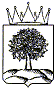 